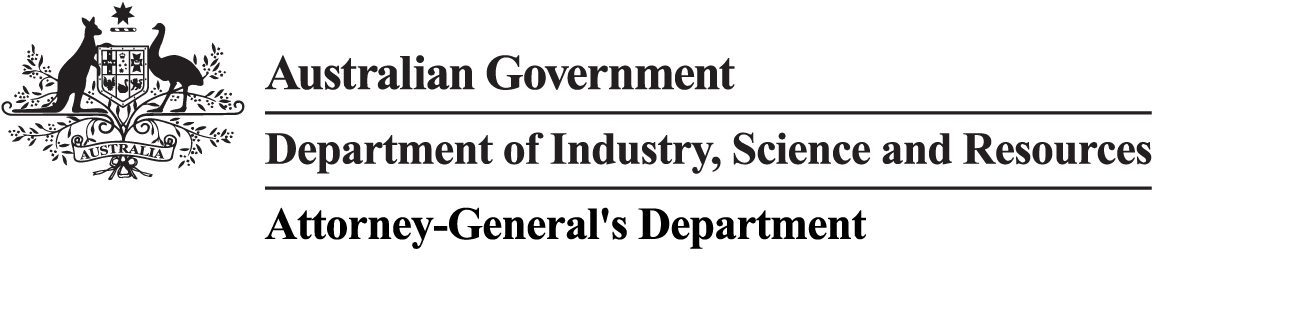 Zuschussprogramm zur Sicherung glaubensbasierter StandorteMerkblatt24. Juli 2023Über das Zuschussprogramm zur Sicherung glaubensbasierter StandorteDas Zuschussprogramm zur Sicherung glaubensbasierter Standorte stellt über einen Zeitraum von vier Jahren 40 Millionen Dollar bereit, um die Sicherheit an religiösen Schulen, Vorschulen, Gebetsstätten und religiösen Gemeindezentren zu verbessern. Das Programm unterstützt zuschussfähige Organisationen bei der Verbesserung der Sicherheitsinfrastruktur und/oder bei der Einstellung von Sicherheitspersonal, um der Gefahr von Verbrechen und Gewalt aufgrund von religiös und rassistisch motivierter Intoleranz entgegenzuwirken. Dieses Programm wird gemäß Abschnitt 298 des Proceeds of Crime Act 2002 finanziert. Auf diese Weise können Erträge aus Straftaten in Aktivitäten reinvestiert werden, die die Sicherheit der australischen Gesellschaft erhöhen.Wer ist antragsberechtigt?Um förderfähig zu sein, müssen Sie:Einer anerkannten Religion angehörenüber eine Australian Business Number (ABN) verfügeneine förderfähige juristische Person sein, nämlich:eine in Australien eingetragene Einrichtungeine eingetragene Vereinigung odereine eingetragene Organisation ohne Erwerbszweck, und alle Voraussetzungen für den Abschluss einer Zuschussvereinbarung erfüllenFür die Zwecke dieser Zuschussmöglichkeit ist eine anerkannte Religion jede religiöse Gruppe, die in der Australian Bureau of Statistics’ Australian Standard Classification of Religious Groups, Gruppen Eins bis Sechs, in Tabelle 1.3. aufgeführt ist. Wann ist der Antrag zu stellen?Zuschussanträge können ab dem 31. Juli 2023 und bis 17:00 Uhr AEST am 11. September 2023 eingereicht werden. Das Antragsportal wird sechs Wochen lang geöffnet bleiben, damit die Organisationen sich beraten lassen und Anträge hoher Qualität einreichen können.Wofür können Sie den Zuschuss verwenden?Sie können den Zuschuss verwenden, um Sicherheitsinfrastruktur zu installieren oder aufzurüsten oder um Sicherheitspersonal für Ihren Standort einzustellen. Dies beinhaltet, ist aber nicht beschränkt auf:Sicherheitskamera-SystemeZugangskontrollenZäune und ToreSicherheitsbeleuchtungSicherheitsfensterAlarmsysteme und Einsatz von lizenzierten Sicherheitsleuten.Weitere Einzelheiten zu förderfähigen Aktivitäten finden Sie in den Leitlinien für Zuschussmöglichkeiten.Wie Sie einen Antrag stellen könnenBevor Sie einen Antrag stellen, empfehlen wir Ihnen, die Richtlinien für die Gewährung von Zuschüssen zur Sicherung glaubensbasierter Standorte und die Mustervereinbarung zu lesen und zu verstehen, die auf business.gov.au und auf GrantConnect unter help.grants.gov.au veröffentlicht sind. Sie müssen ein Konto erstellen, um Zugang zum Online-Portal zu erhalten, das Ihnen die Beantragung und Verwaltung von Zuschüssen oder Dienstleistungen in einer sicheren Online-Umgebung ermöglicht. Um einen Antrag zu stellen, müssen Sie:Das Online-Antragsformular über das Portal (abrufbar unter portal.business.gov.au) bis um 17:00 Uhr AEST am 11. September 2023 ausfüllen und einreichen.Alle Kriterien für die Zuschussfähigkeit und für die Bewertung der Begründetheit erfüllen.Bitte beachten Sie, dass weder verspätete Anträge noch Verlängerungsanträge berücksichtigt werden.Brauchen Sie mehr Informationen?Weitere Informationen erhalten Sie unter business.gov.au oder unter der Telefonnummer
13 28 46.